ROMÂNIA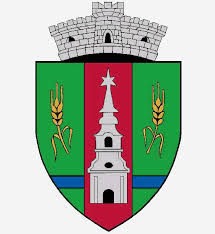 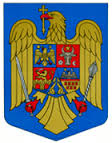 JUDEŢUL ARADCONSILIUL LOCAL ZERINDTel/Fax: 0257355566e-mail: primariazerind@yahoo.comwww.primariazerind.roH O T Ă R Â R E A NR.75din 24.09.2018.privind desemnarea reprezentantului  Consiliului Local al comunei Zerind în Consiliul de administraţie al Şcolii Gimnaziale ,,Tabajdi Karoly,,ZerindCONSILIUL LOCAL AL COMUNEI ZERIND,JUDEŢUL ARAD intrunit in sedinta ordinara in data de 26.09.2017,Având în vedere :-Raportul comisiilor de specialitate prin care se acorda aviz favorabil proiectului de hotarare;-prevederile art.96 Legii învăţământului nr. 84/1995, republicată, cu modificările şi completările ulterioare;-Adresa Scolii Gimnaziale ,,Tabajdi Karoly ,,Zerind  inregistrata la Primaria Comunei Zerind sub nr.1181.din 14.09.2018;-prevederile  Ordinului MInistrului Educatiei Nationale nr.3027./2018  pentru modificarea  si completarea Ordinului MENCS nr. 5.079 /2016 privind aprobarea Regulamentului-cadru de organizare şi funcţionare a unităţilor de învăţământ preuniversitar ;-prevederile art. 36 alin. (2) lit. d), alin. (6)  lit. a) pct. 1 şi alin. (9)  din legea administraţiei publice locale nr. 215/2001 republicată, cu modificările şi completările ulterioare;-În temeiul art. 45. alin. (1) din Legea nr. 215/2001 – legea administraţiei publice locale, republicată, cu modificările şi completările ulterioare,Numarul voturilor exprimate ale consilierilor 9  voturi ,,pentru,, astfel exprimat de catre cei  9 consilieri prezenti,din totalul de 9 consilieri locali in functie.H O T Ă R Ă Ş T E  :Art.1. – Se desemnează domnul KOMLOSI ALEXANDRU-ROBERT viceprimarul Comunei Zerind  reprezentant al Consiliului Local al comunei Zerind în Consiliul de Administraţie al Şcolii Gimnaziale ,,Tabajdi Karoly,,Zerind.Art.2. – Cu ducerea la îndeplinire a prezentei hotărâri se încredinţează domnuli consilier desemnat, iar prin grija secretarului comunei se aduce la cunoştinţă publică prin afişare la sediul primăriei şi se comunică-d-lui viceprimar Komlosi Alexandru-Robert;-Şcolii Gimnaziale ,,Tabajdi Karoly,Zerind;-Instituţiei Prefectului – Judeţul Arad.                          PRESEDINTE                                Contrasemneaza,SECRETAR                         BÓDI ARNOLD                          jr.BONDAR HENRIETTE-KATALIN